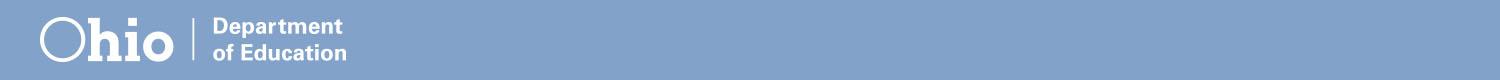 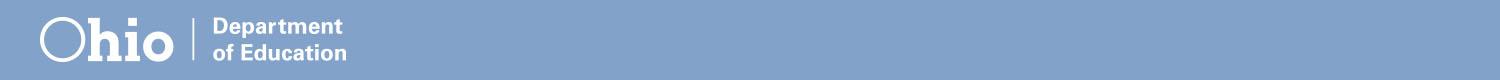 PRÓXIMOS PASOS * Meta del módulo:Examinar, reflexionar y recomendar contenido y estrategias sobre cómo usar principios y estrategias para cimentar y sostener las asociaciones entre padres y maestros en el distrito.* Objetivos: Los participantes...Expondrán los resultados del alumno, de los padres y del maestro según lo hayan observado como consecuencia de este proyecto.Expondrán aquello que harán diferente como consecuencia de su participación en este proyecto.Resumirán las fortalezas y las necesidades del establecimiento/distrito en principios de asociación.Resumirán las fortalezas y las necesidades del establecimiento/distrito en estrategias clave para las familias que participan.Formarán parte de debates y actividades que desarrollen recomendaciones al distrito/establecimiento.* Información general:  Examinaremos los principios y estrategias clave al crear asociaciones entre padres y maestros que se hayan cubierto en módulos previos. Reflexionaremos acerca de nuestras propias prácticas y cambios, así como sobre las prácticas y los cambios del establecimiento/distrito como consecuencia de este proyecto.  Se presentarán actividades para apoyar y reforzar al grupo en la elaboración de recomendaciones para los administradores del establecimiento/distrito en torno al tema de las asociaciones entre padres y maestros.  